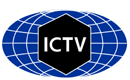 Part 1: TITLE, AUTHORS, APPROVALS, etcAuthor(s) and email address(es)Author(s) institutional address(es) (optional)Corresponding authorList the ICTV Study Group(s) that have seen this proposalICTV study group comments and response of proposerAuthority to use the name of a living personSubmission datesICTV-EC comments and response of the proposerPart 2: NON-TAXONOMIC PROPOSALText of proposalPart 3: TAXONOMIC PROPOSALName of accompanying Excel moduleAbstractText of proposalSupporting evidenceTable 1: Diversities of orthologous proteins *						Tropivirus B1 (Yili teratoscincus roborowskii picornavirus 1) vs.		P1	2Chel	3Cpro	3Dpol	Tropivirus	Tropivirus A					51.7%	42.9%	43.2%	31.2%Kobuvirus		Aichivirus A					77.7%	71.1%	77.0%	57.4%			Aichivirus B					79.5%	72.0%	80.4%	56.6%			Aichivirus C					79.0%	72.6%	81.1%	54.8%			Aichivirus D					79.9%	72.8%	79.3%	59.9%			Aichivirus E					79.2%	69.0%	78.1%	54.3%			Aichivirus F					77.8%	68.8%	78.7%	55.8%			grey squirrel kobuvirus				77.4%	67.6%	83.2%	56.3%Dicipivirus	Cadicivirus A					80.6%	71.6%	70.5%	61.9%			Cadicivirus B					81.1%	69.3%	68.9%	59.3%Gallivirus		Gallivirus A					85.2%	70.7%	85.9%	56.7%Hemipivirus	Hemipivirus A					78.7%	66.3%	79.5%	54.9%Livupivirus	Livupivirus A					78.9%	69.0%	79.5%	55.7%Ludopivirus	Ludopivirus A					78.4%	68.1%	80.2%	58.0%Megrivirus	Megrivirus A					82.7%	67.0%	75.9%	60.0%			Megrivirus B					84.3%	67.4%	73.1%	57.6%			Megrivirus C					83.2%	64.5%	76.9%	59.3%			Megrivirus D					82.8%	68.3%	73.6%	57.1%			Megrivirus E					82.5%	66.1%	72.7%	56.1%Myrropivirus	Myrropivirus A					81.1%	67.8%	74.2%	58.6%Oscivirus		Oscivirus A					82.8%	67.2%	77.0%	52.7%Passerivirus	Passerivirus A					81.6%	71.0%	81.1%	57.3%			Passerivirus B					83.6%	71.7%	80.0%	57.0%Pemapivirus	Pemapivirus A					79.5%	67.4%	77.7%	49.1%			Chinese broad-headed pond turtle picornavirus 1		80.8%	67.0%	73.5%	50.4%Poecivirus	Poecivirus A					83.8%	73.1%	71.1%	59.8%Rafivirus		Rafivirus A					77.5%	69.3%	81.6%	59.3%			Rafivirus B					77.9%	69.8%	81.1%	58.5%			Rafivirus C					78.1%	68.1%	79.2%	58.6%Rosavirus		Rosavirus A					79.1%	65.6%	73.3%	54.6%			Rosavirus B					79.7%	63.1%	68.6%	55.7%			Rosavirus C					78.1%	62.3%	69.1%	56.2%Sakobuvirus	Sakobuvirus A					79.5%	70.4%	81.0%	56.6%Salivirus		Salivirus A					78.6%	70.9%	80.4%	63.1%Sicinivirus		Sicinivirus A					84.6%	69.6%	81.2%	56.0%Symapivirus	Symapivirus A					83.4%	74.3%	74.2%	60.2%unassigned	Wenling sharpspine skate picornavirus			88.0%	76.9%	84.2%	56.6%unassigned	pingu picornavirus					82.0%	68.8%	82.6%	64.9%unassigned	zebrafish picornavirus				83.1%	73.3%	84.6%	62.8%	* number of amino acid differences per site							Figure 1: Genome organisation of tropiviruses (schematic depiction). The genome of Yili teratoscincus roborowskii picornavirus 1 is compared to the genome of the Guangdong Chinese waterskink picornavirus, the exemplar virus of Tropivirus A. The open reading frame is indicated by a box. Position of putative 3Cpro cleavage sites are indicated by a . The names and lengths of the deduced proteins are presented. The 5’-UTR may be incomplete.Figure 2:  Phylogenetic analysis of picornavirus P1 protein using Bayesian tree inference (MrBayes 3.2). Eighty-three picornavirus sequences of the Dicipivirus/Hemipivirus/Gallivirus/Kobuvirus/ Livupivirus/Ludopivirus/Megrivirus/Myrropivirus/Oscivirus/Passerivirus/Pemapivirus/Poecivirus/ Rafivirus/Rosavirus/Sakobuvirus/Salivirus/Sicinivirus/Symapivirus/Tropivirus supergroup were retrieved from GenBank; the cardiovirus sequence served as outgroup. [Note: the supergroup does not imply a taxonomic entity but reflects phylogenetic clustering of the respective genera observed in different tree inference methods (NJ, ML, Bayesian MCMC).] Presented are GenBank accession numbers, species names, type and—if available—common names in round brackets. Designations of isolates are given in square brackets. Genus names are presented at the right. Yet unassigned viruses are printed in blue. The proposed name is printed in red and indicated by a dot (). Numbers at nodes indicate posterior probabilities obtained after 2,000,000 generations. The optimal substitution model (GTR+G+I) was determined with MEGA 5. The scale indicates substitutions/site.Figure 3:  Phylogenetic analysis of picornavirus 3D protein using Bayesian tree inference (MrBayes 3.2). Eighty-three picornavirus sequences of the Dicipivirus/Hemipivirus/Gallivirus/Kobuvirus/ Livupivirus/Ludopivirus/Megrivirus/Myrropivirus/Oscivirus/Passerivirus/Pemapivirus/Poecivirus/ Rafivirus/Rosavirus/Sakobuvirus/Salivirus/Sicinivirus/Symapivirus/Tropivirus supergroup were retrieved from GenBank; the cardiovirus sequence served as outgroup. [Note: the supergroup does not imply a taxonomic entity but reflects phylogenetic clustering of the respective genera observed in different tree inference methods (NJ, ML, Bayesian MCMC).] Presented are GenBank accession numbers, species names, type and—if available—common names in round brackets. Designations of isolates are given in square brackets. Genus names are presented at the right. Yet unassigned viruses are printed in blue. The proposed name is printed in red and indicated by a dot (). Asterisks (*) indicate incomplete genomes. Numbers at nodes indicate posterior probabilities obtained after 2,000,000 generations. The optimal substitution model (GTR+G+I) was determined with MEGA 5. The scale indicates substitutions/site.References	Shi M, Lin XD, Chen X, Tian JH, Chen LJ, Li K, Wang W, Eden JS, Shen JJ, Liu L, Holmes EC, Zhang YZ. 2018. The evolutionary history of vertebrate RNA viruses. Nature 556:197-202. PMID: 29618816; DOI: 10.1038/s41586-018-0012-7Code assigned:2020.009SShort title: Create one new species (Tropivirus B) in the genus Tropivirus (Picornavirales: Picornaviridae)Short title: Create one new species (Tropivirus B) in the genus Tropivirus (Picornavirales: Picornaviridae)Short title: Create one new species (Tropivirus B) in the genus Tropivirus (Picornavirales: Picornaviridae)Zell R, Gorbalenya AE, Hovi T, Knowles NJ, Lindberg AM, Oberste MS, Palmenberg AC, Reuter G, Simmonds P, Skern T, Tapparel C, Wolthers KC, Woo PCYroland.zell@med.uni-jena.de; a.e.gorbalenya@lumc.nl; tapani.hovi@thl.fi; nick.knowles@pirbright.ac.uk; michael.lindberg@lnu.se; soberste@cdc.gov; acpalmen@wisc.edu; reuter.gabor@gmail.com; peter.simmonds@ndm.ox.ac.uk; timothy.skern@meduniwien.ac.at; caroline.tapparel@unige.ch; k.c.wolthers@amc.uva.nl; pcywoo@hkucc.hku.hkJena University Hospital [RZ]Leiden University Medical Center [AEG]National Institute for Health and Welfare [TH]The Pirbright Institute [NJK]Linnaeus University Kalmar [ML]Centers for Disease Control and Prevention [SO]University of Wisconsin [ACP]University of Pécs [GR]University of Oxford [PS]Medical University of Vienna [TS]University of Geneve [CT]Universiteit van Amsterdam [KW]University of Hong Kong [PW]Roland Zell (roland.zell@med.uni-jena.de)Picornaviridae Study GroupTaxon namePerson from whom the name is derivedPermission attached (Y/N)Date first submitted to SC Chair02/06/2020Date of this revision (if different to above)2020.009S.A.v1.Tropivirus_1nsp.xlsxThe Tropivirus genus presently comprises only one species, Tropivirus A. A second tropivirus-like virus has been detected in an organ pool of geckos, Teratoscincus roborowskii, from northwestern China. The virus has an identical genome layout (5'-UTR[L/1AB-1C-1D/2A-2B-2Chel/3A-3BVPg-3Cpro-3Dpol]3'UTR) and significant sequence similarity (53.1% amino acid identity of the polyprotein) to justify assignment to the genus Tropivirus, but to a new species, Tropivirus B. Within-genus sequence diversities are 51.7% for P1, 42.9% for 2Chel, 43.2% for 3Cpro and 31.2% for 3Dpol in comparisons with the respective tropivirus A1 sequences. Divergences to sequences of other picornavirus genera are >77.4% for P1, >62.3% for 2Chel, 68.6% for 3Cpro and 49.1% for 3Dpol.